Home Learning – Cuddington and Dinton C of E Primary SchoolYear 3 – Daily Lesson PlansDay 1Day 2 Day 3Day 4 Day 5Lesson 1Phonics, Spelling or Guided Reading 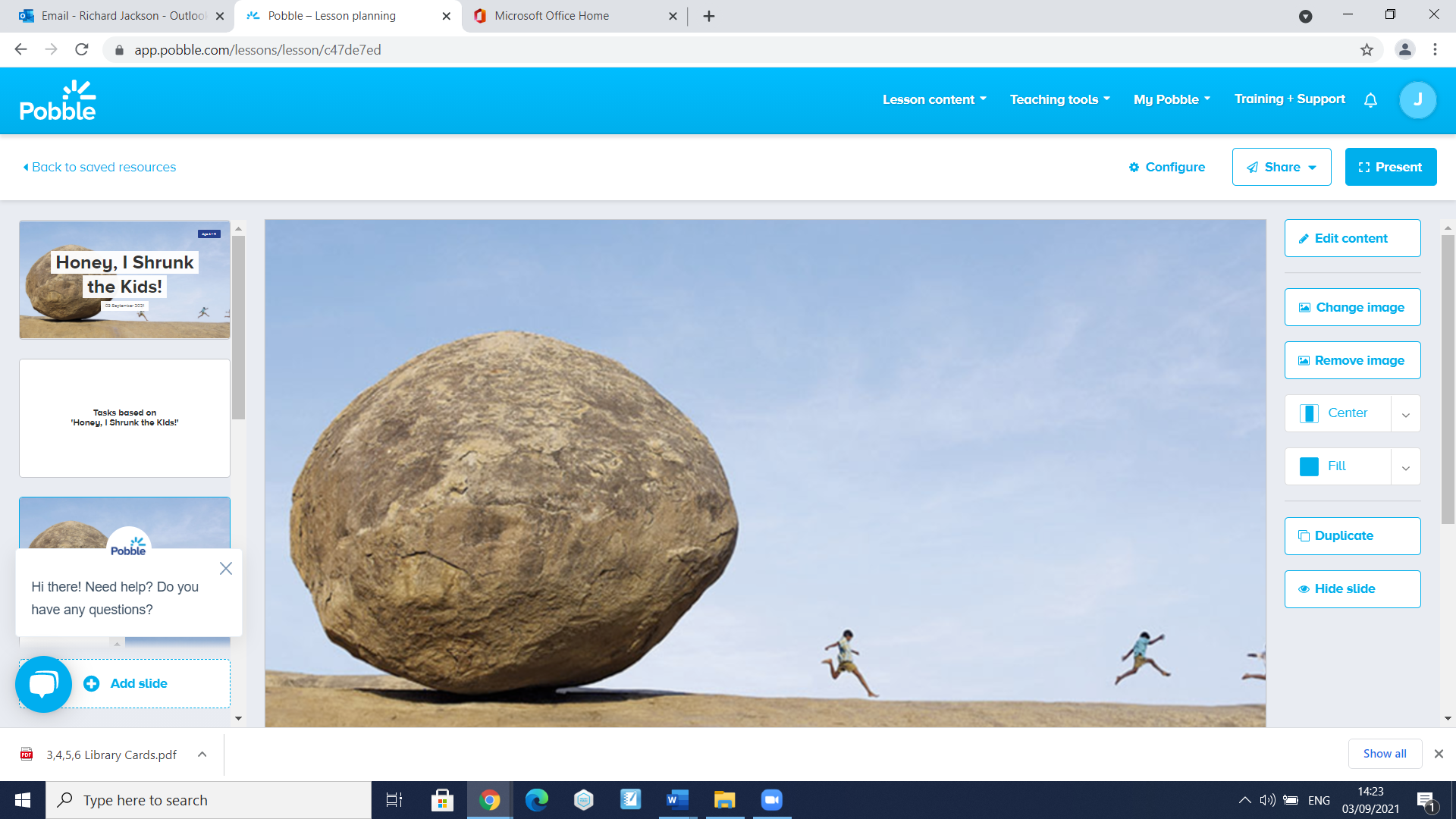 Grammar challenge:A noun is an object or thing. An adjective is a describing word. A verb is an action, and an adverb describes the verb.Identify the following in the section of writing:nounadjectiveverbadverbDad’s home science experiment had gone horribly wrong! He had zapped the kids in the garden with his new ELECTROZORBTASTICLASERJETBRAIN-GUN, which was supposed to make his three children the smartest children in the entire world. Instead, the zap had back-fired, making Dad even more brainy, but the children…Extremely tiny!Stood in the middle of the garden path, they suddenly found themselves running as fast as they could away from a rolling pebble (which was actually tiny, but now seemed as big as a house).Lesson 2 Maths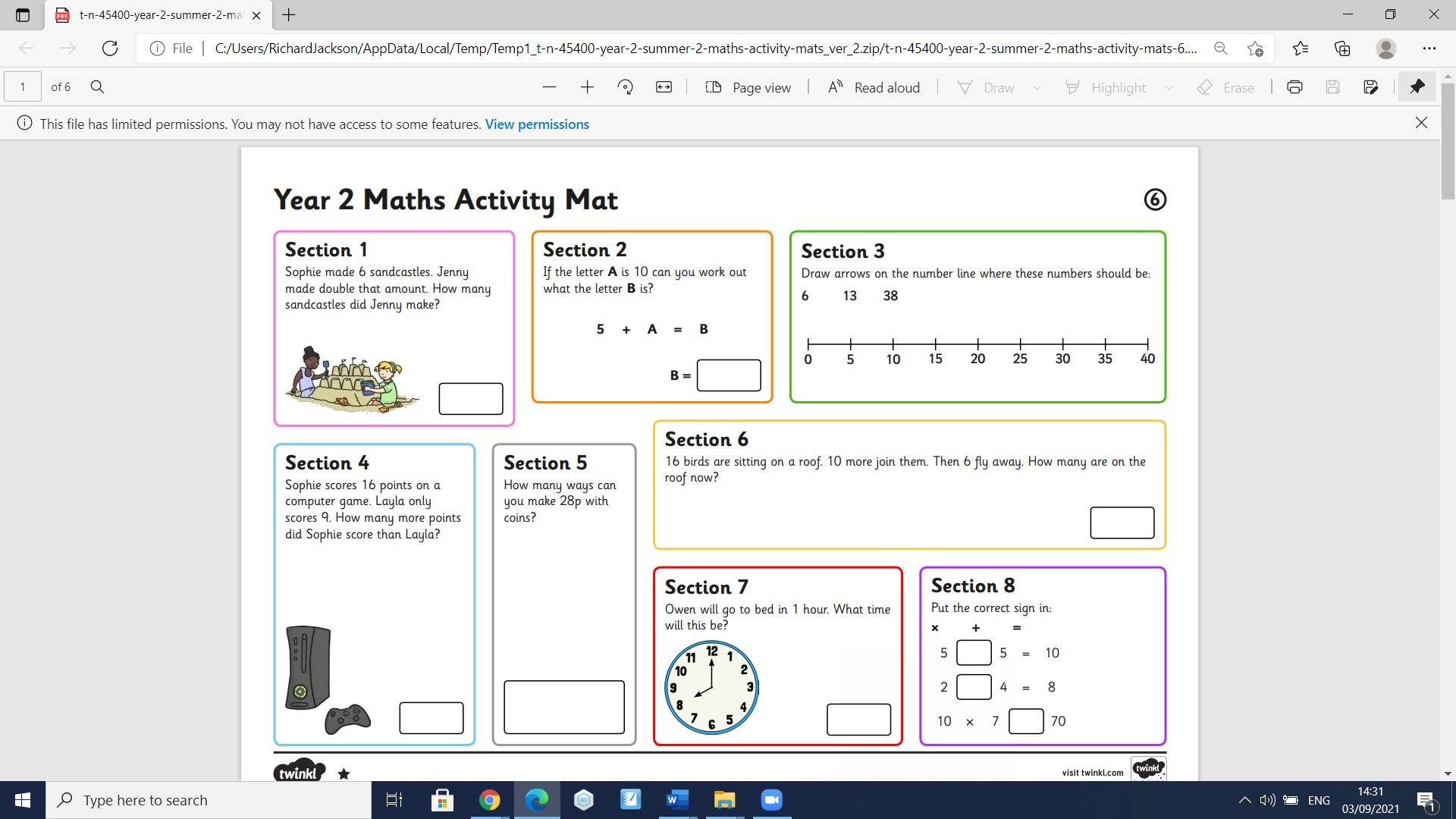 Lesson 3English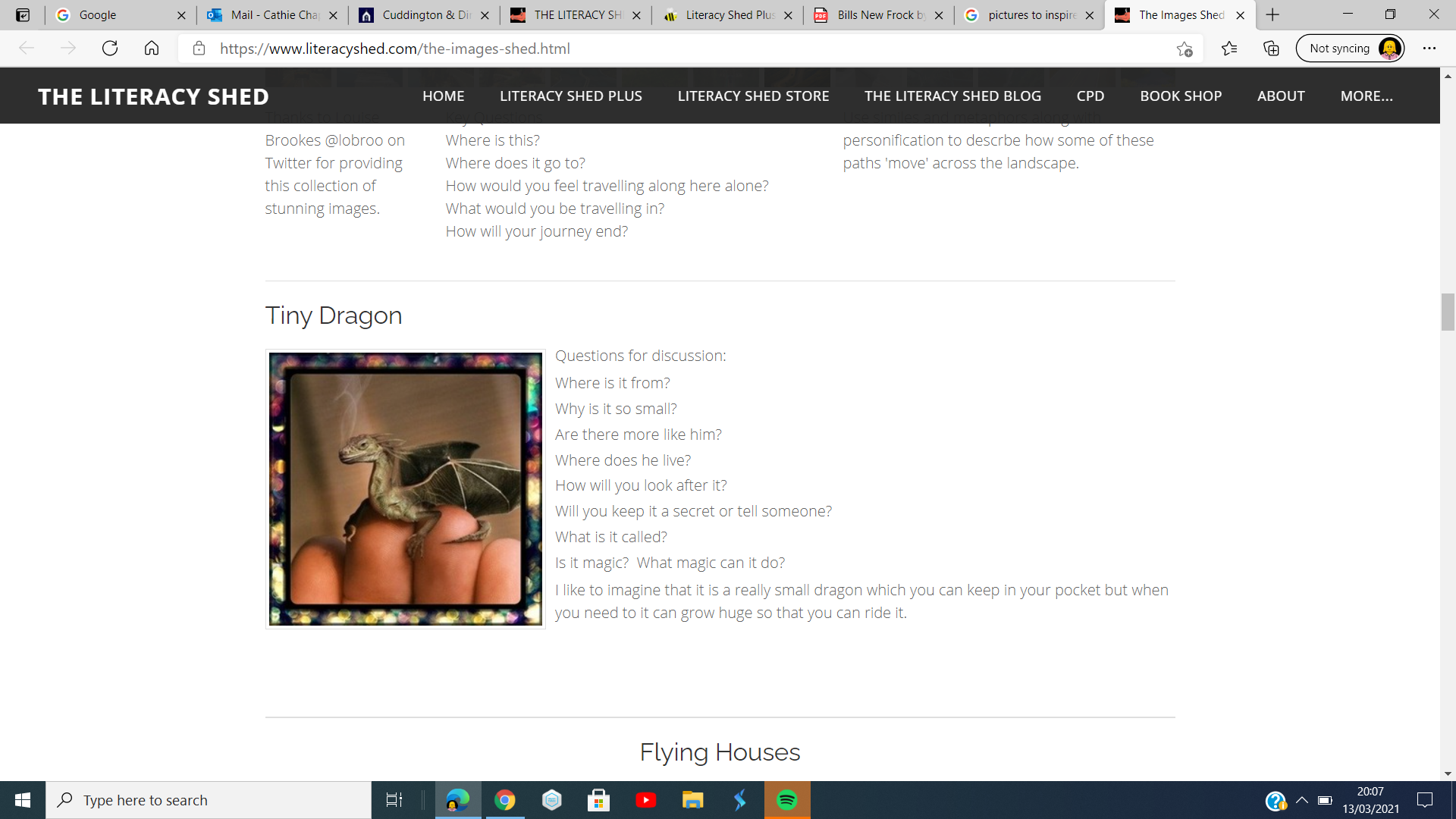 One morning you find this tiny dragon in your garden. Write a short story about what happens next. Do you adopt it as your pet?Why do you think it is so small? Does it turn out to have magic powers? Do you keep it hidden from your family? Do you carry it around in your pocket? Don’t forget CL, FS, exciting language, conjunction and similes. Lesson 4PE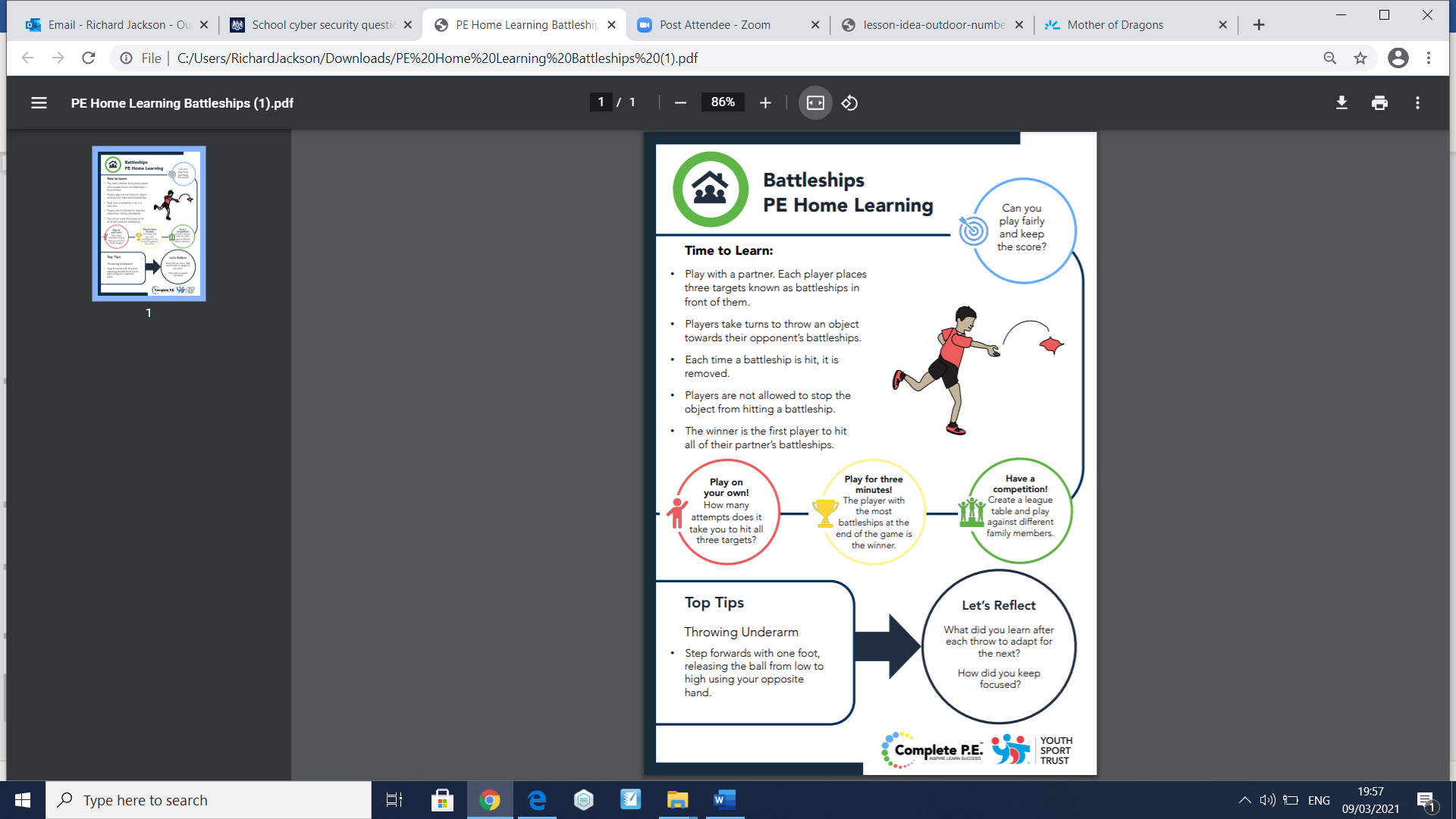 Lesson 1Phonics, Spelling or Guided ReadingRead the passage below and answer the questions: 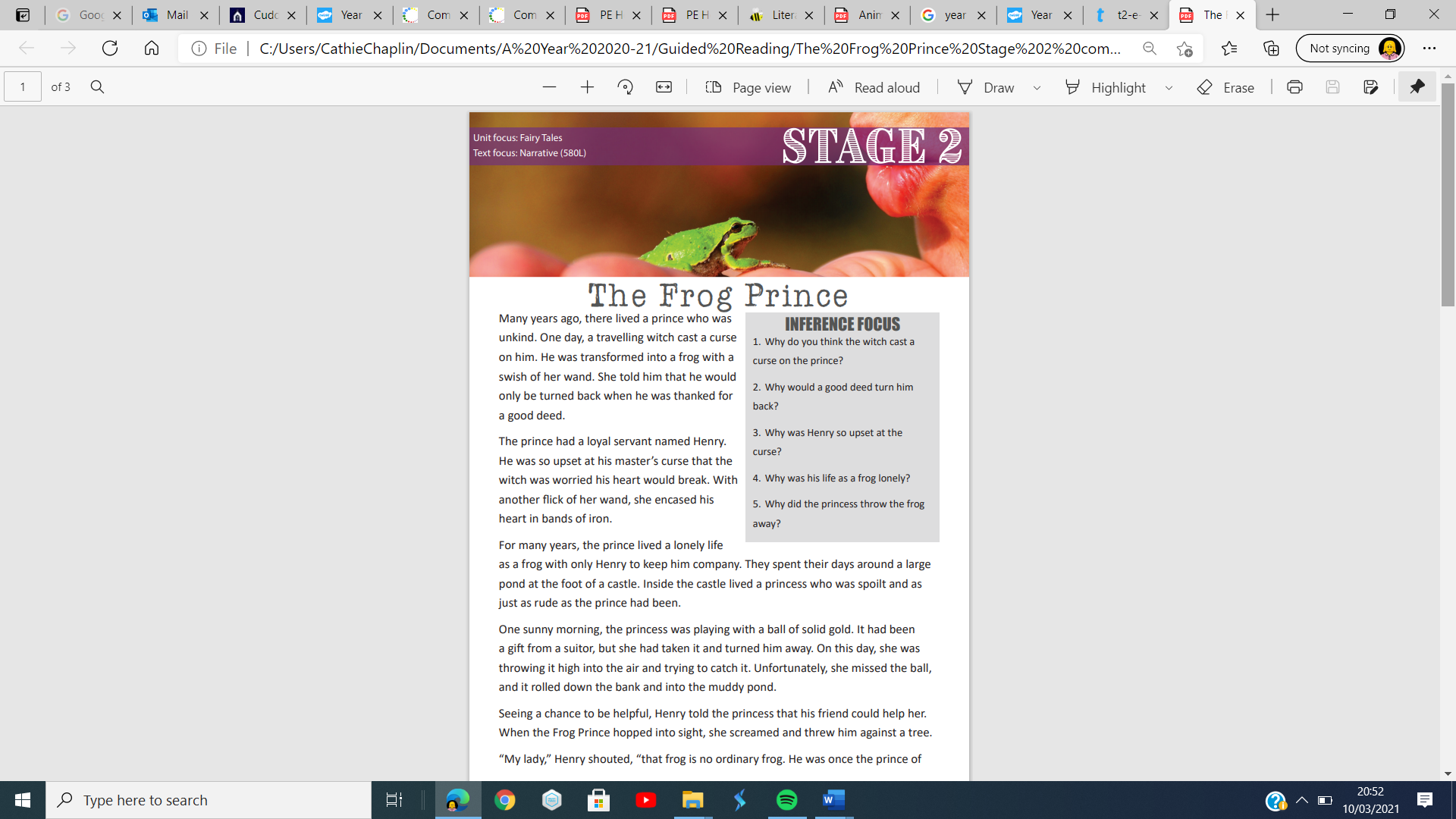 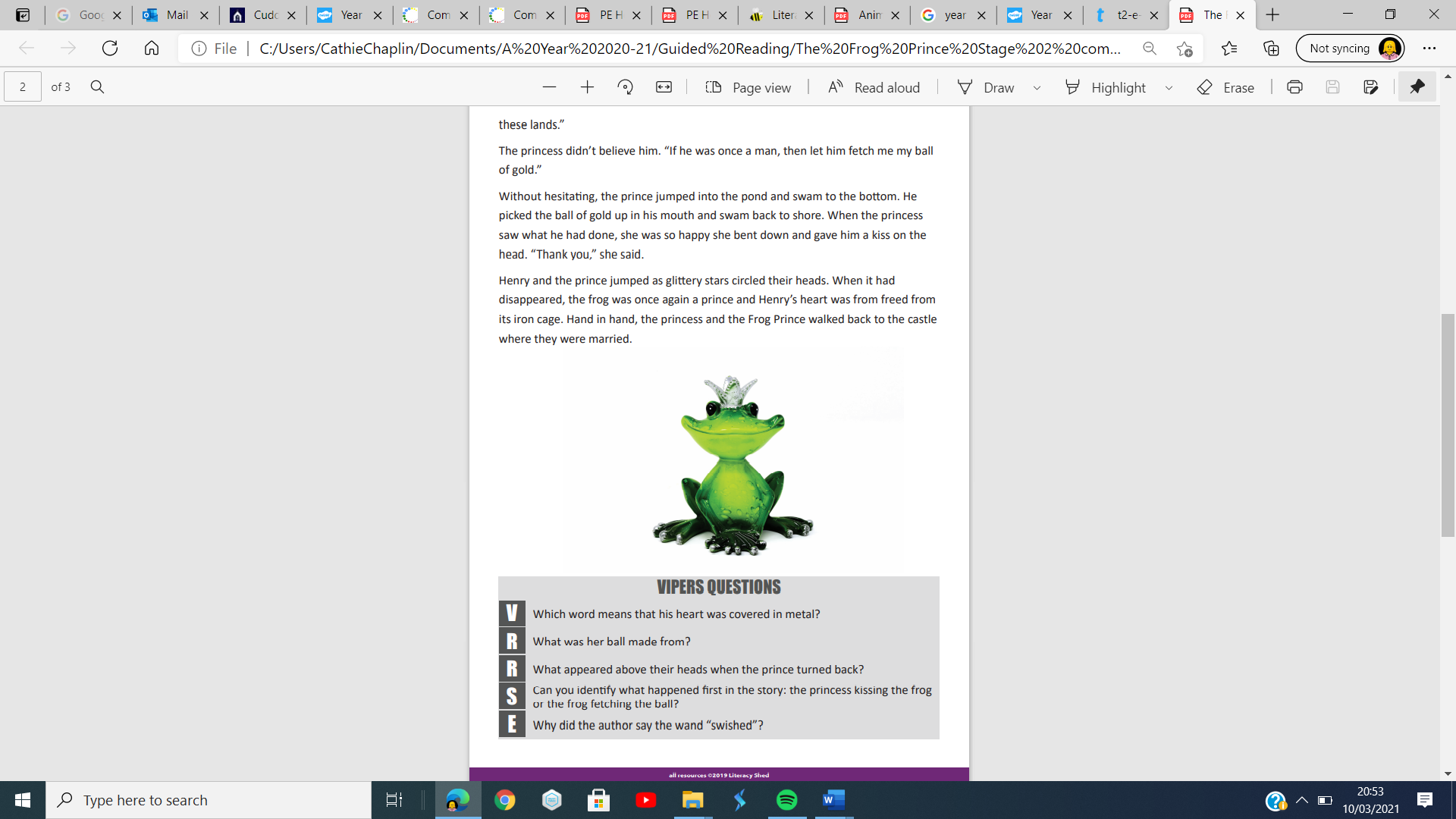 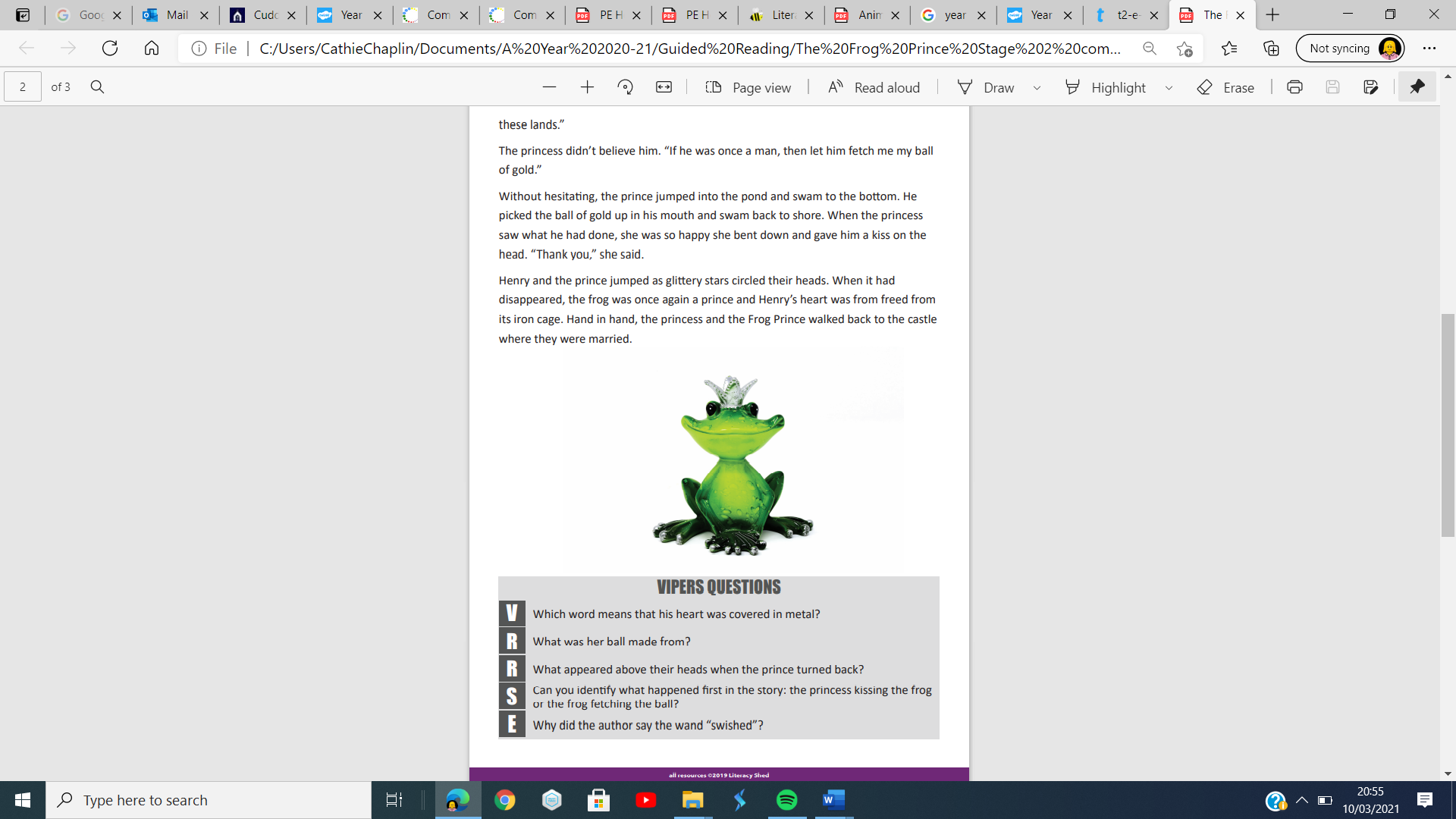 Lesson 2EnglishIt is important that we understand the difference between the words, there, their and they’re.‘There’ describes the location of something, ‘their’ is used when something belongs to more than one person (their dog) and ‘they’re’ is the contracted version of ‘they are.’Write out each sentence inserting the correction homophone.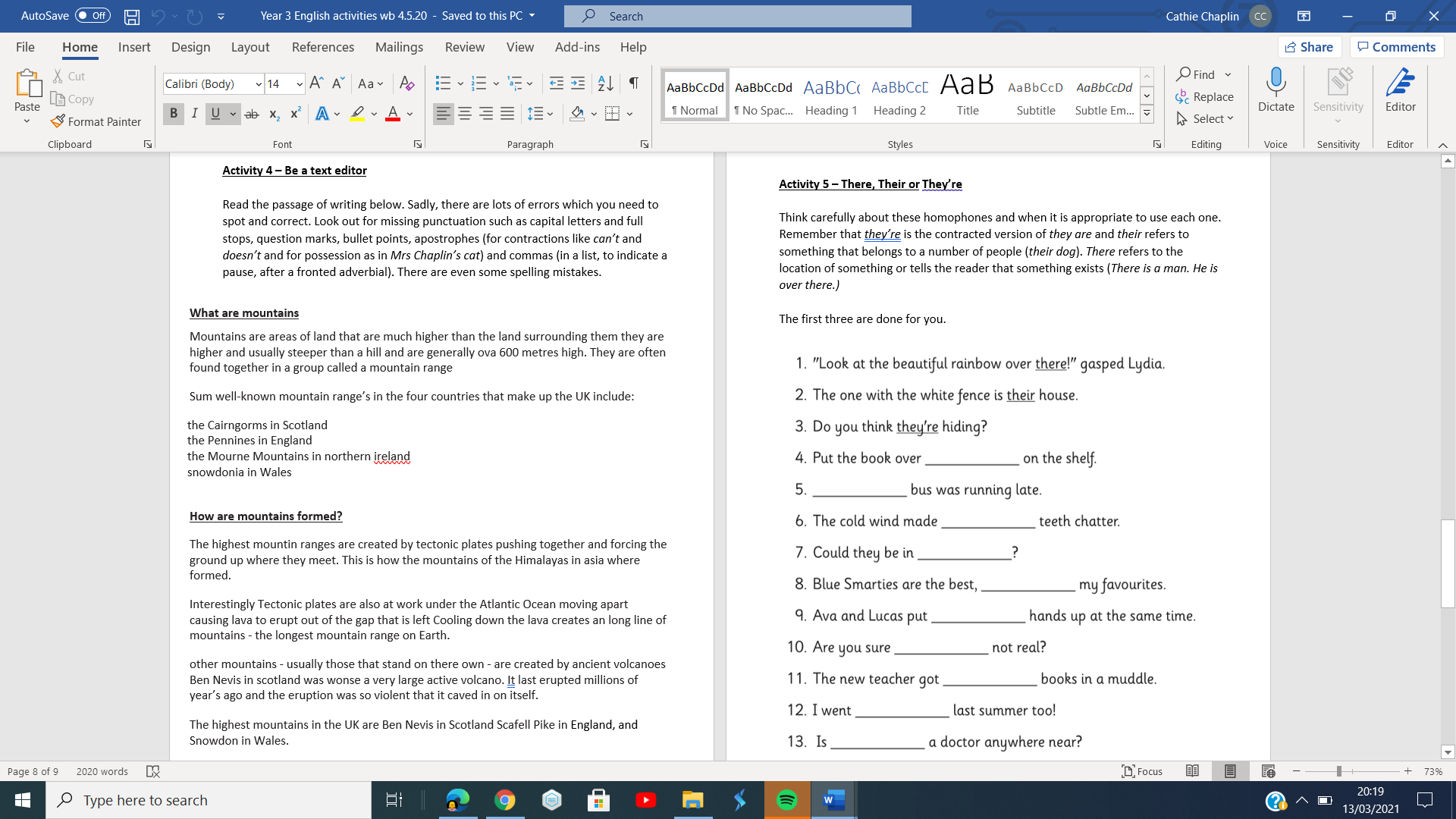 Lesson 3Maths 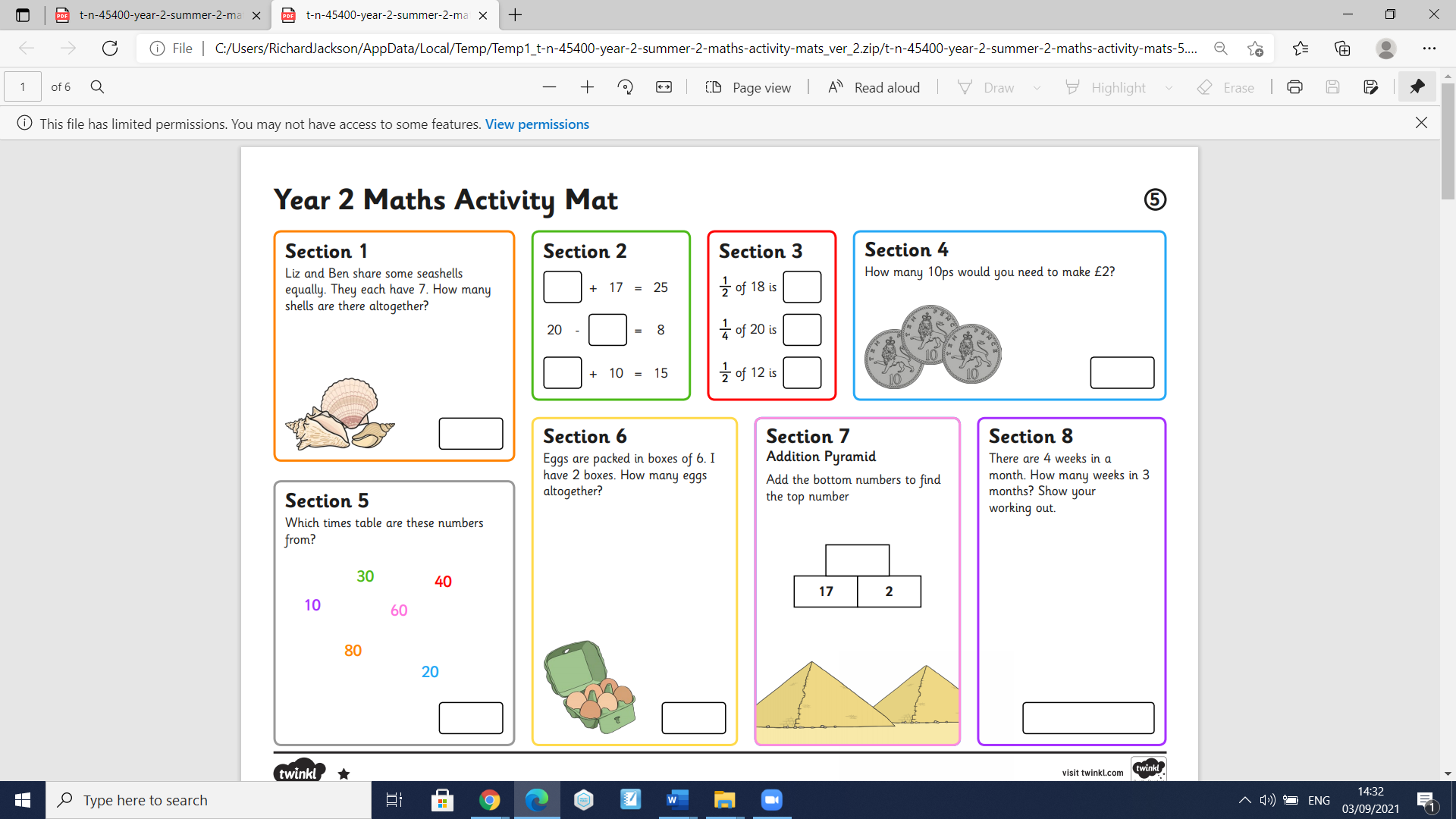 Lesson 4Outdoor learning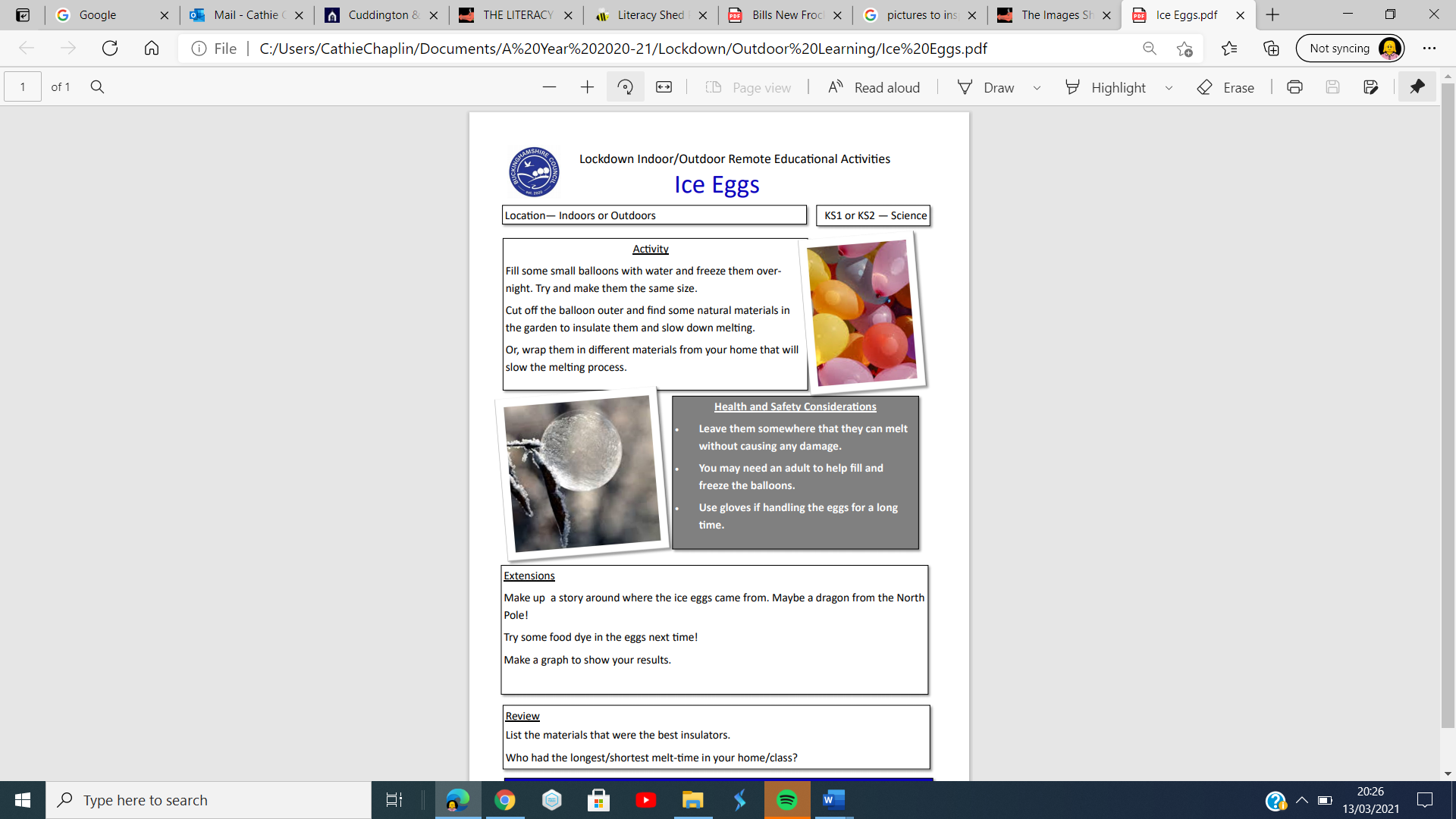 Lesson 1Phonics, Spelling or Guided ReadingPlease use this session to practise your spellings. You must use each spelling in a sentence. Lesson 2Maths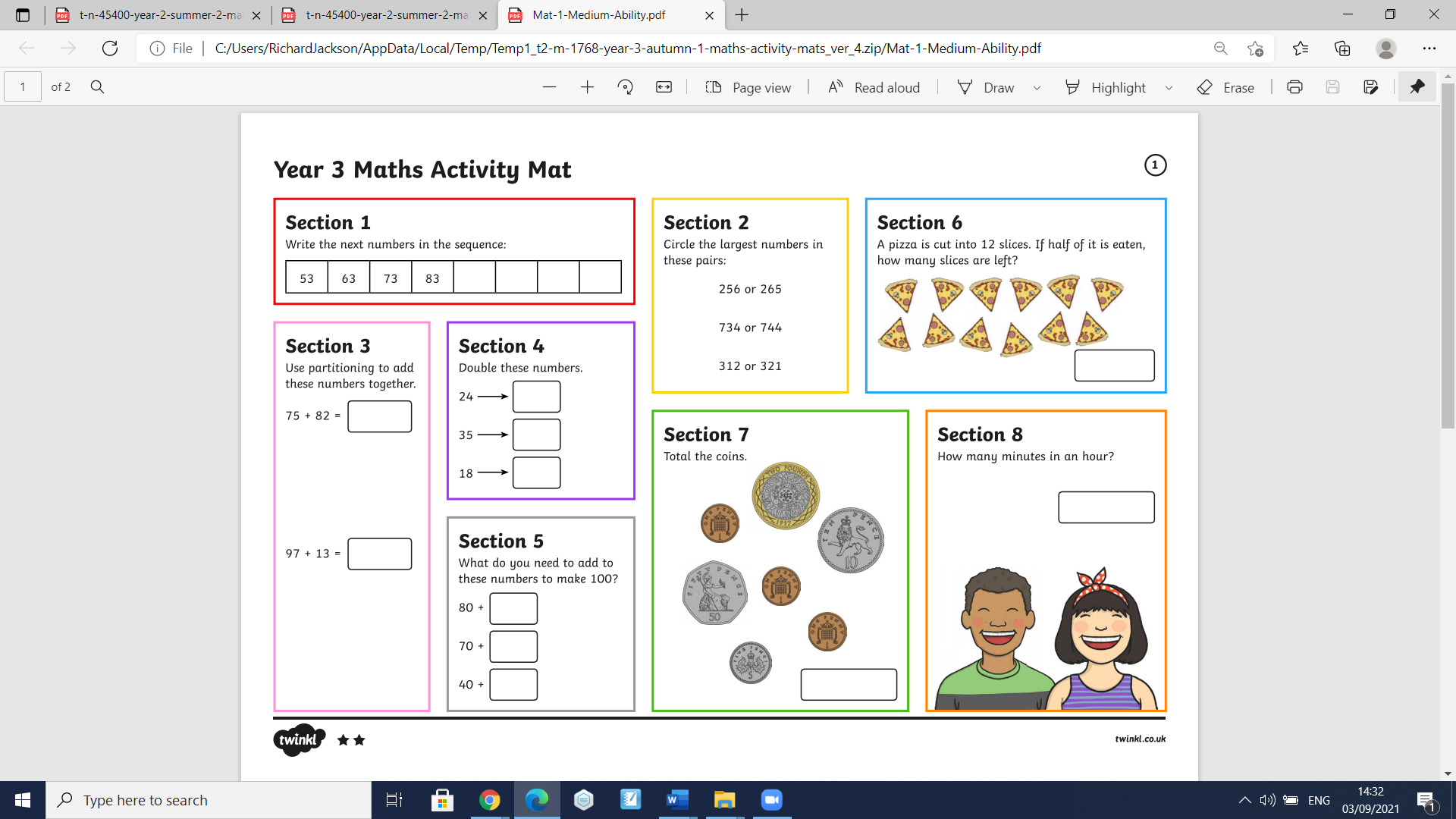 Lesson 3English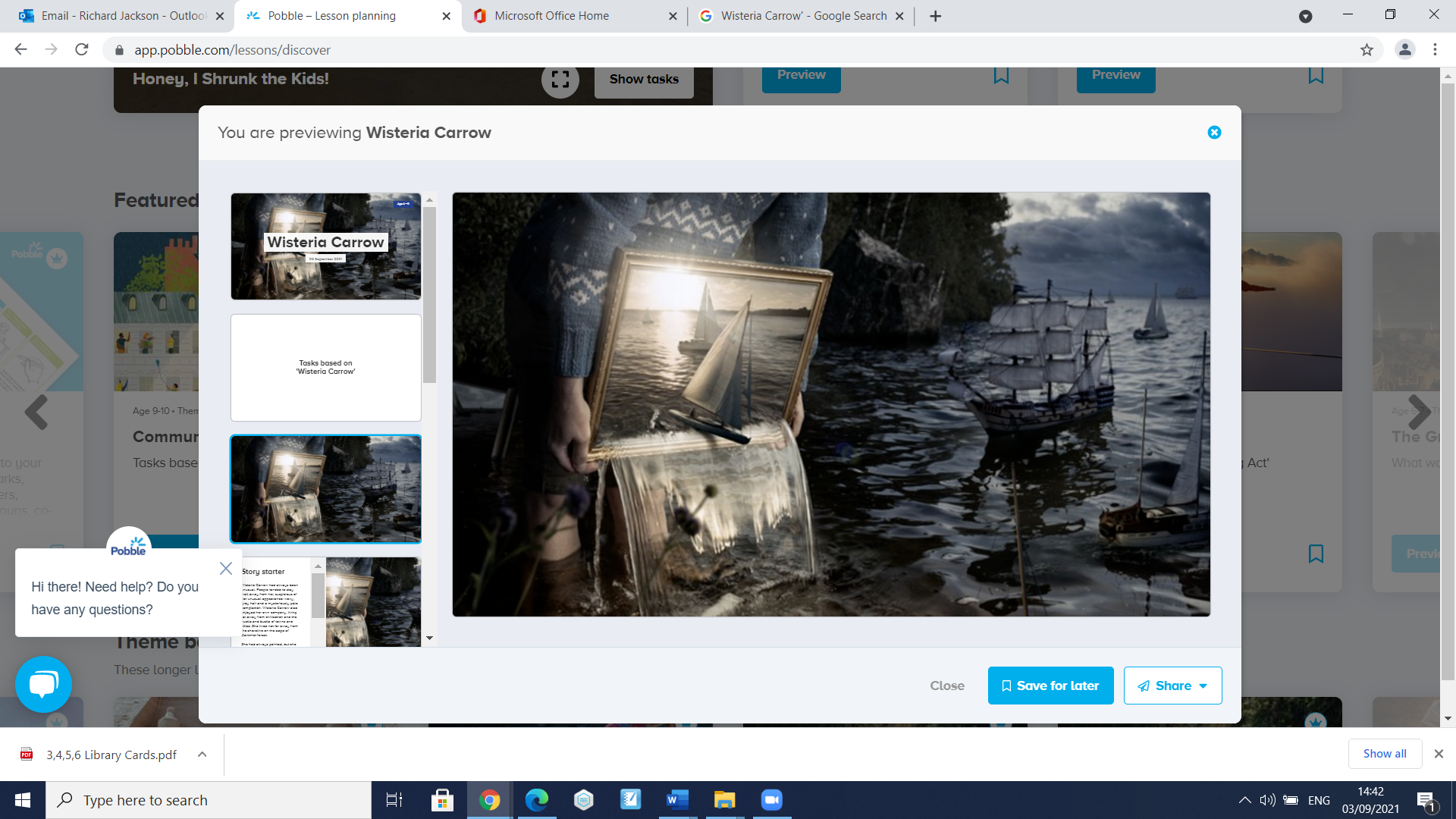 Story starterWisteria Carrow had always been unusual. People tended to stay well away from her, suspicious of her unusual appearance: wavy, grey hair and a mysteriously pale complexion. Wisteria Carrow also enjoyed her own company, living far away from civilisation and the hustle and bustle of towns and cities. She lived not far away from the shoreline on the edge of Darkmist forest.She had always painted, but she was not like any other painter in the world. The paintings done by Wisteria Carrow were different, because they came alive.The sound of the water gently lapping against the shore accompanied the release of her latest creation. Wisteria Carrow poured the miniature ships into the ocean, watching as the breeze rippled their unfurled sails.It was all part of her plan and Wisteria Carrow was a witch…Question timeIf you could paint a picture that could come alive, what would you paint?Is there anybody on board the ships?Who is controlling them?What is the witch’s plan?How do you think Wisteria Carrow became a witch?What other magic might she be capable of performing?Where does she live? What might it be like inside her house? Does she live alone?Task 1:Warm up time! You must make the boring sentence below even more exciting - 
The sky was cloudy. The ships went across the water.Task 2: Using the picture as inspiration can you write descriptive sentences. Remember that exciting language! Lesson 4ArtLook at this picture again, if you could paint a picture that could come alive, what would you paint?Task: Using any art media that you have available you must create a picture that you would want to come alive. Lesson 1Phonics, Spelling or Guided Reading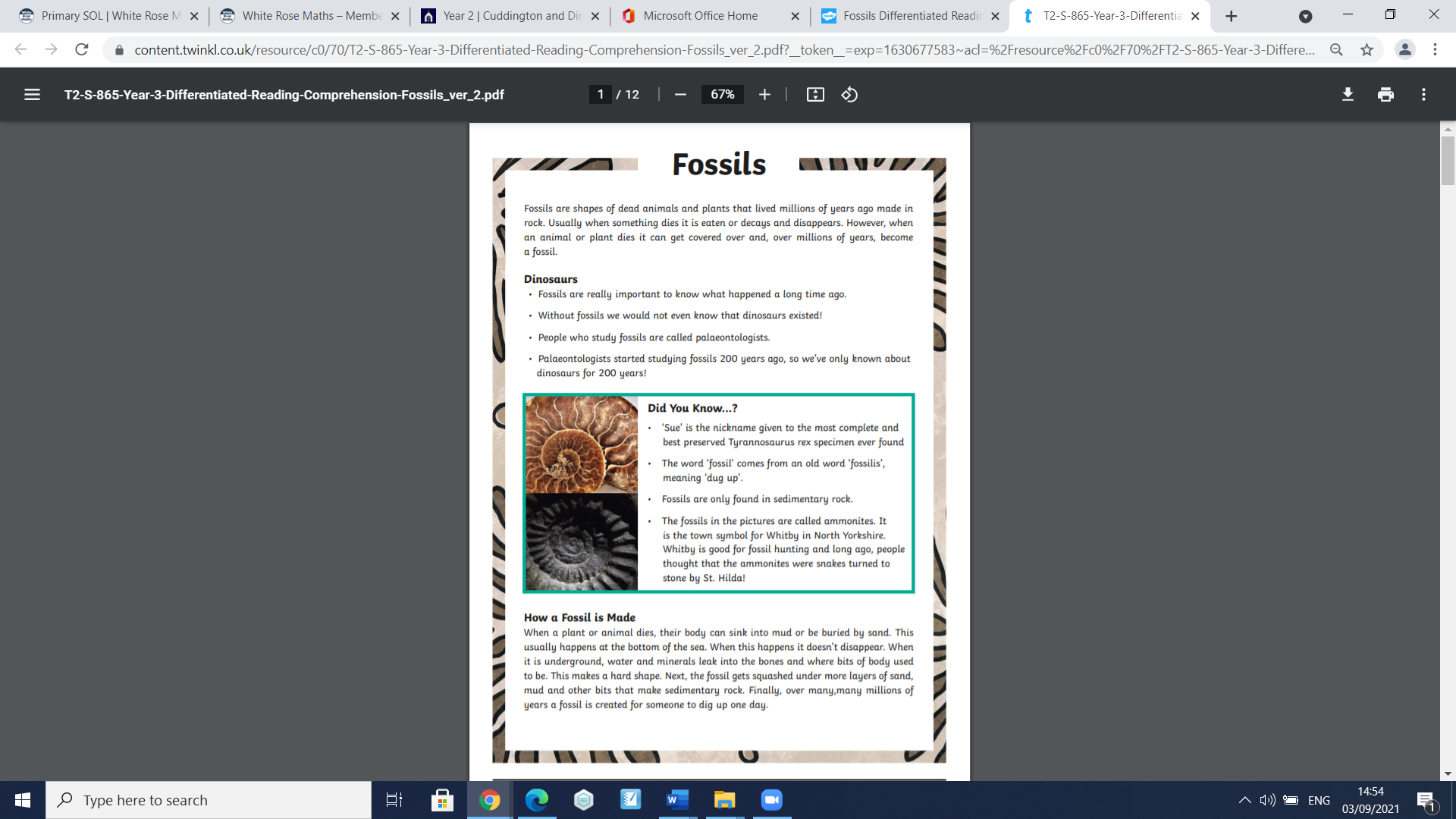 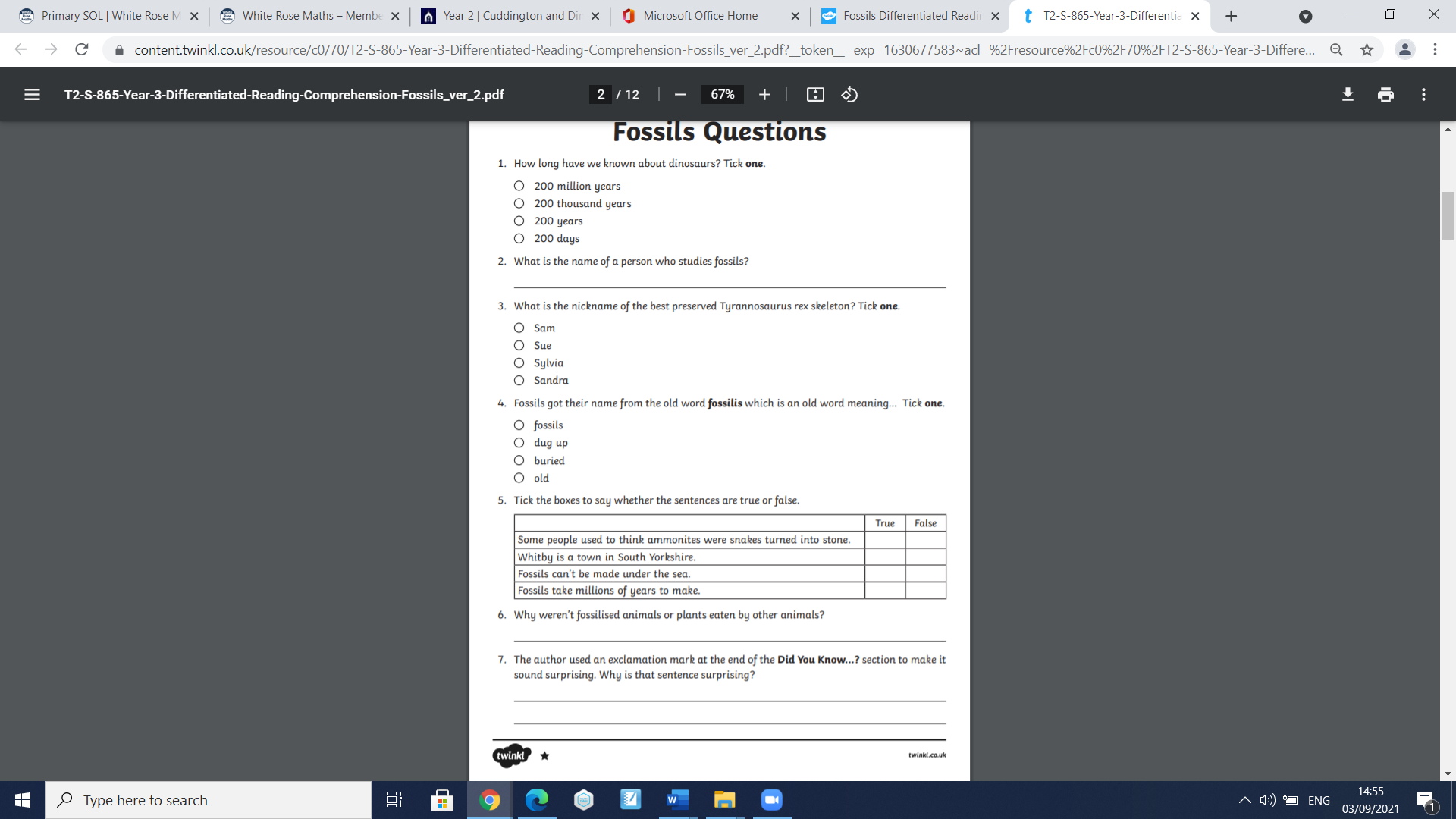 Lesson 2English Yesterday we looked at this picture and wrote exciting descriptive sentences. Today’s challenge is to continue the story.  Wisteria Carrow had always been unusual. People tended to stay well away from her, suspicious of her unusual appearance: wavy, grey hair and a mysteriously pale complexion. Wisteria Carrow also enjoyed her own company, living far away from civilisation and the hustle and bustle of towns and cities. She lived not far away from the shoreline on the edge of Darkmist forest.She had always painted, but she was not like any other painter in the world. The paintings done by Wisteria Carrow were different, because they came alive.The sound of the water gently lapping against the shore accompanied the release of her latest creation. Wisteria Carrow poured the miniature ships into the ocean, watching as the breeze rippled their unfurled sails.It was all part of her plan and Wisteria Carrow was a witch…Lesson 3Maths 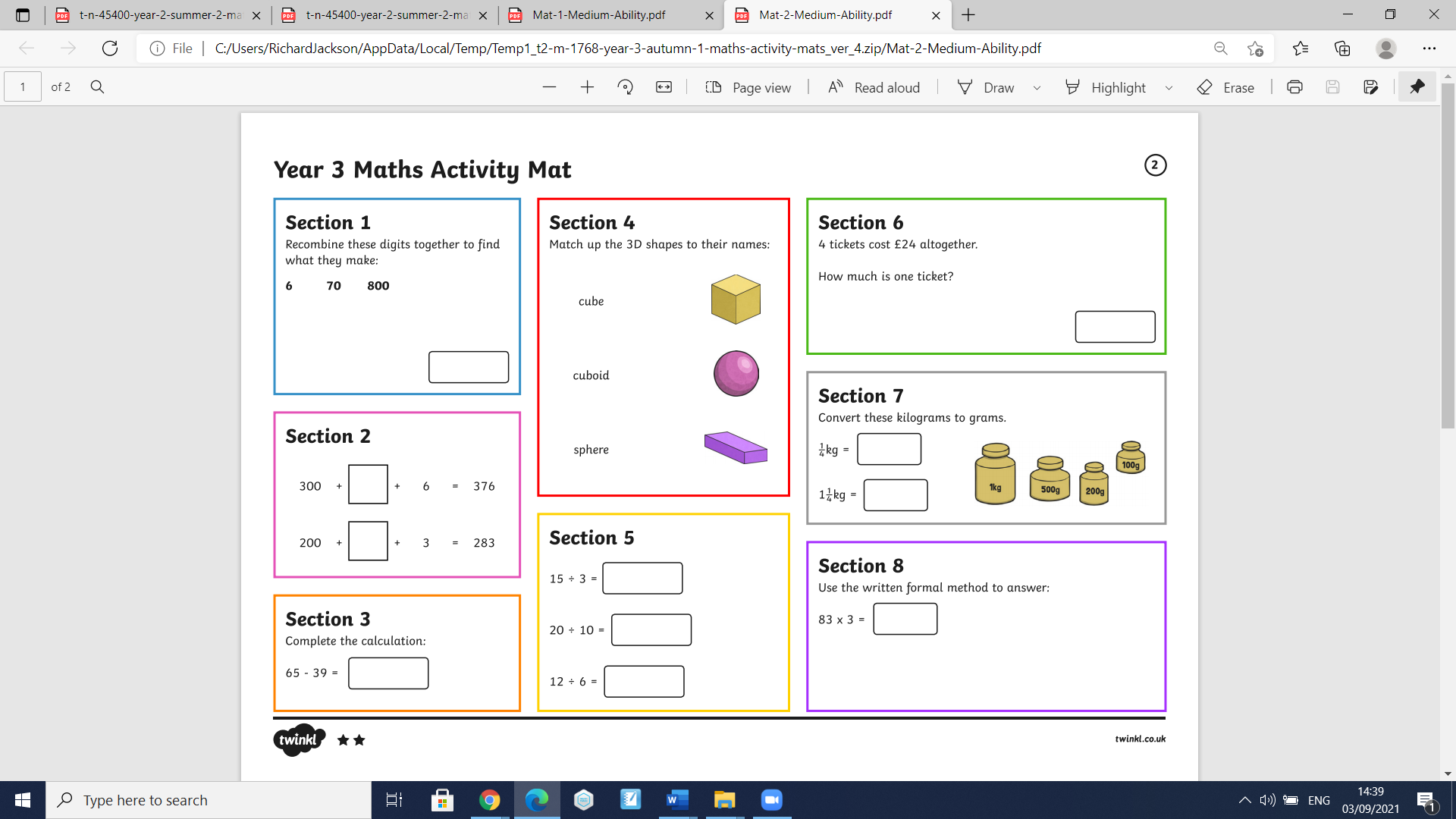 Lesson 4Computing We are going to use an online program to practise typing with two hands. The more we practise, the easier typing will become for us. BBC Dance Mat Typing:https://www.bbc.co.uk/bitesize/topics/zf2f9j6/articles/z3c6tfrYou may find it tricky but keep trying and, with practise, it will become easier for you. This is a skill that you will be able to use throughout your life. Lesson 1Phonics, Spelling or Guided Reading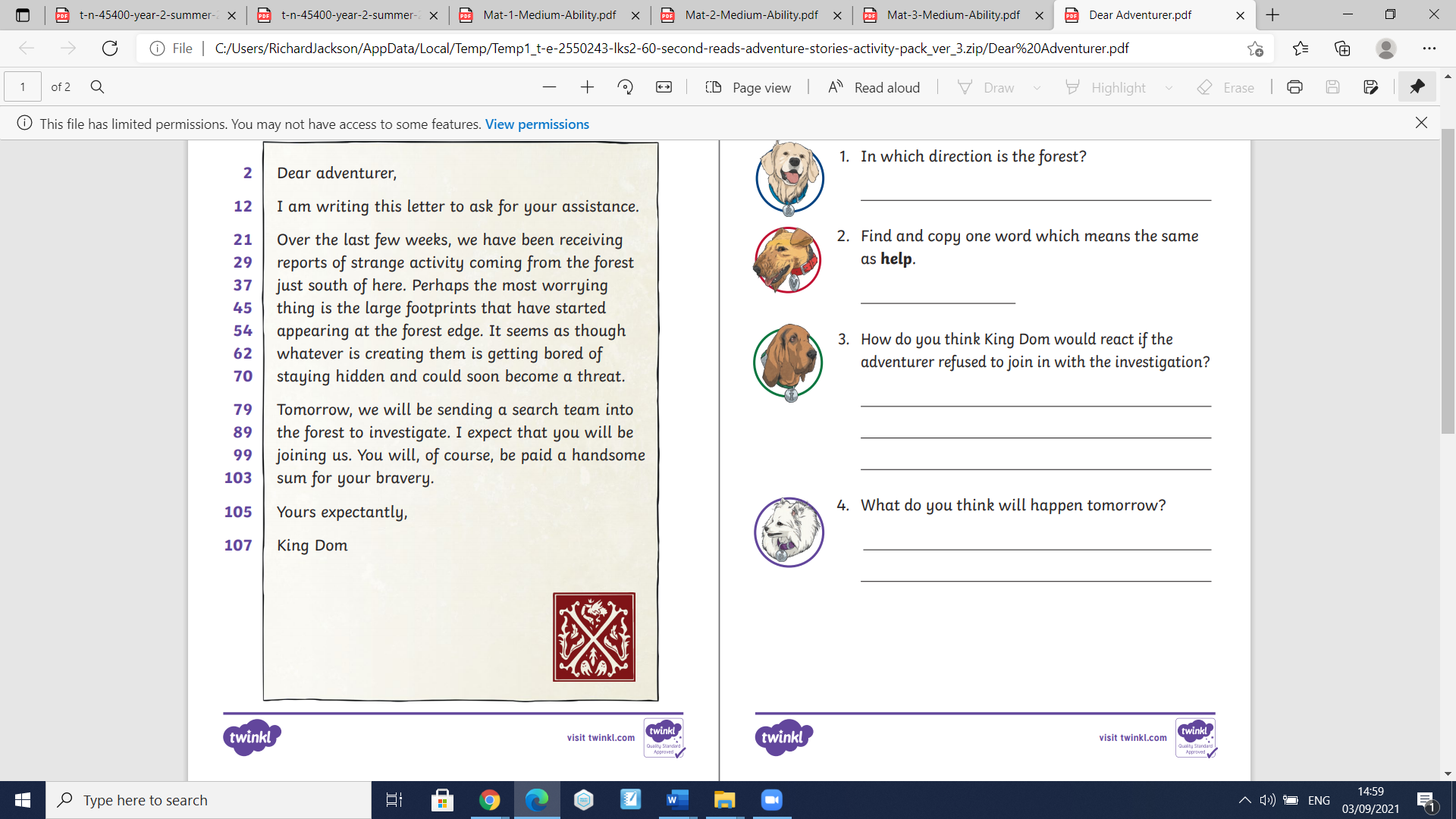 Lesson 2Maths 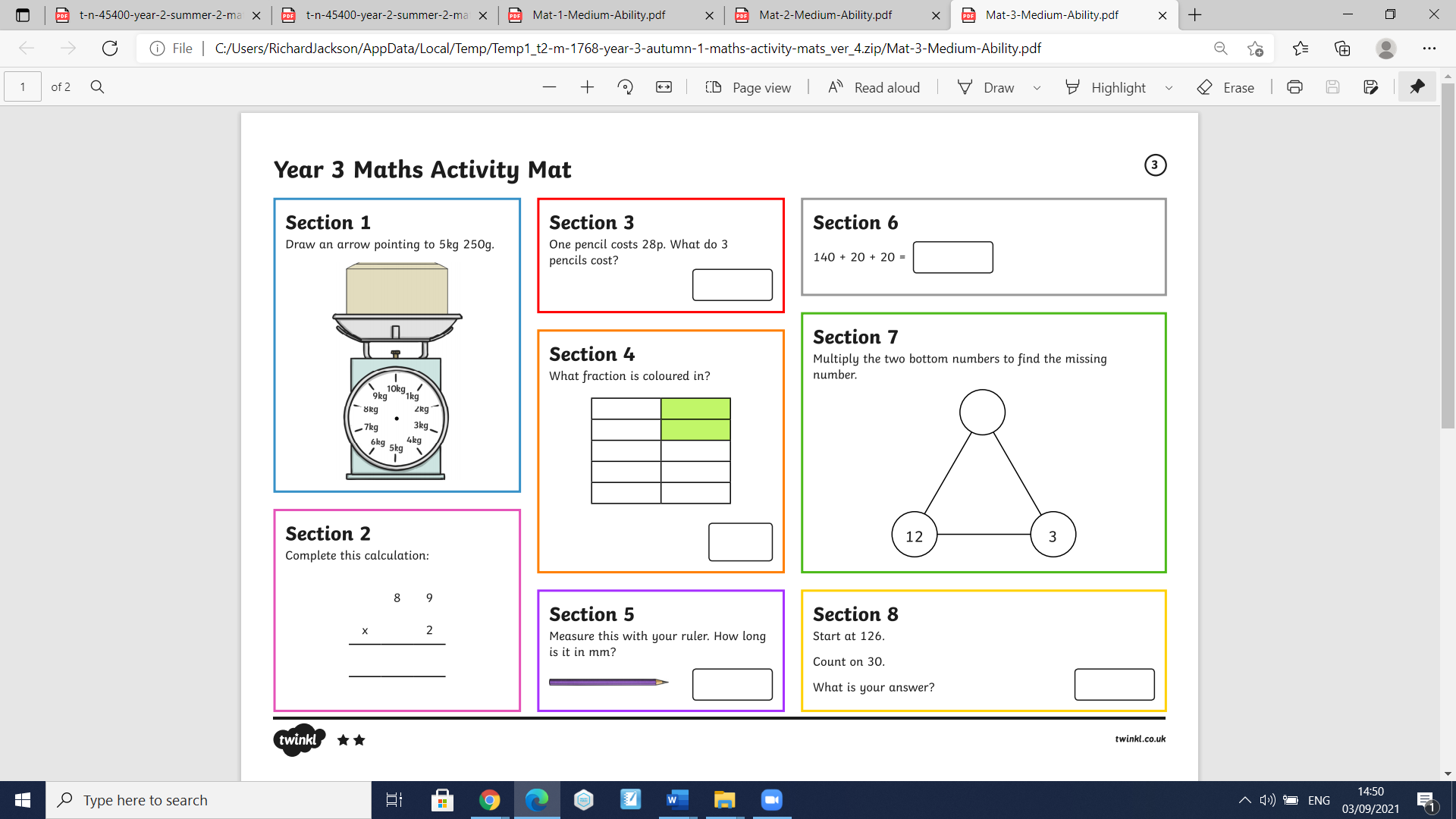 Lesson 3English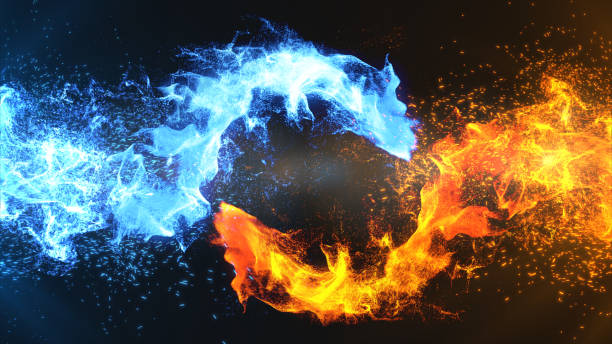 Fire and Ice Would you rather control fire or ice?  Discuss this with a family member. Task: To write sentences explaining why you would rather control fire or ice. Make sure you are explaining your reasons. Some helpful vocab below. I would ratherbecauseI think thatreasonwhysincefor the reason thatas long asconsideringdue toin order toas a resultI believeheatwetpowerfulflameswavesburnblazefloodgrowwarmLesson 4PE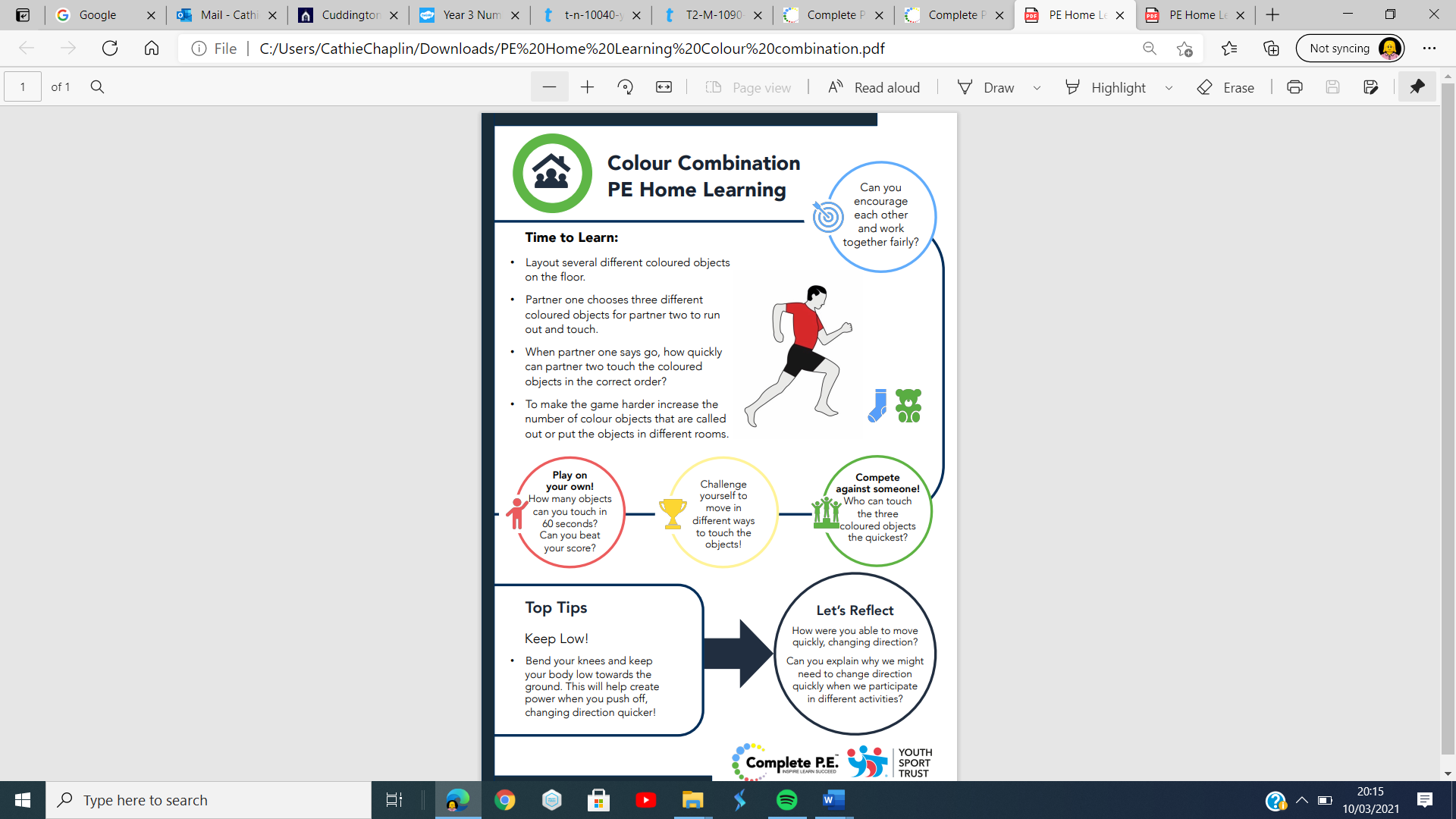 